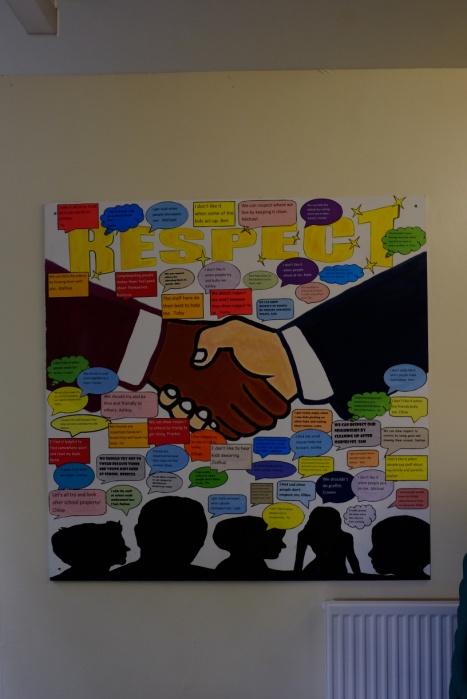 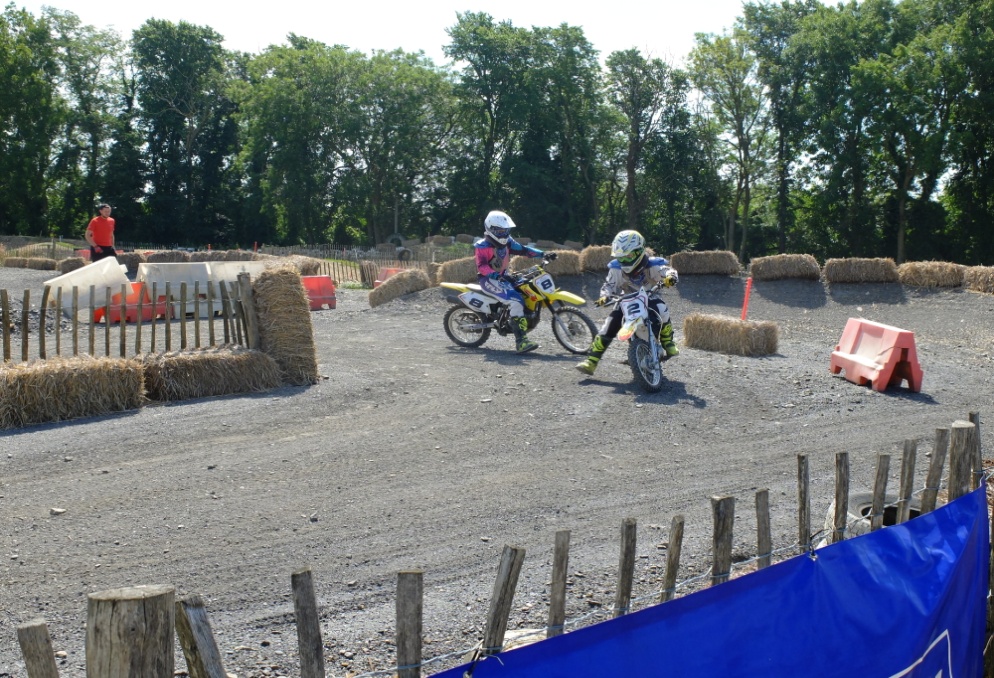 Summer Newsletter       2017We have had yet another fun packed summer term with a range of exciting learning taking place both within and outside the classroom.During the term we have said goodbye to our Year 11 students, who have completed their GCSE, Functional Skills and Entry Level examinations, and now anxiously await their results.   They have all finished their time with us positively.  One student who has been at LOC since Year 5 has now successfully secured employment following his very successful work experience placement.  We wish them well for the future.Two of our students have continued to attend Challenger Troop where they have fully participated in a range of exciting activities to encourage self-discipline, resilience, determination and teamwork.  Both are working towards achieving a BTEC Level 1.  Congratulations on being awarded ‘Trooper of the Day’ and Best Effort.  One of our students has also been awarded the 300 club (fitness achievement).Students across the school have once again participated in the Inter-School Sports  Day held at the Julie Rose stadium. There were some notable performances in track  and field events with students being a credit to themselves and the school – well done to you all.As part of student’s multi-cultural experiences, they have enjoyed a French Themed Day where they had the opportunity to join in a range of creative activities such as pavement art and model making, quizzes and culinary delights.  We were also delighted to see many of the students turn up in Fancy Dress, from tour de France competitor to traditional French boy!  Well done to you all.Once again students have been busy supporting Den Day, which raises money for Save the Children.  This charity helps children when disasters like earthquakes strike or when conflict in countries like Syria forces them to leave behind everything they have in search of a life where they’re not afraid.Together we raised £23.00, which will go towards helping to give children a safe place to shelter and the things they need to grow up healthy and happy.A massive thank you to everyone who supported our summer fair. Students, parents / carers and visitors from the local community all joined in the fun, with a number of students getting their own back on staff by putting them in the stocks! We raised an incredible £176.13.In conjunction with the above, we had a very brave member of staff, Kylea, who shaved her head in order to raise money for the CRY charity.  She managed to raise an amazing £357.  In addition to the money raised she has donated her hair to make a wig to support the ‘Little Princess Trust’.  The above is just a snap shot of the range of activities in which students have participated. None of these would be possible without the time and effort of the staff and the support from parents and carers. A massive thank you to everyone – we look forward to next year where there will be many more opportunities for students.Have a safe and fun filled summer holidays.Reminders for next year:Students return to school on Tuesday 5th  September 2017.The school continues to provide all food and drink at an excellent value of £3 per day.PE kit remains as plain blue polo shirts, plain blue or black tracksuit trousers or shorts.Online Safety – some useful websites:www.thinkuknow.co.uk	www.ceop.gov.uk www.kent.gov.uk/esafety	www.iwf.org.uk	www.beatbullying.orgContact:Please do get in touch if you have any questions regarding any aspects of your child’s education or time in school. We always welcome any suggestions  regarding school improvement.Tel:  01304 381906 / 07860 139678Email: lesleyb@learningopps.org